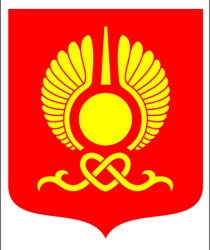 РОССИЙСКАЯ ФЕДЕРАЦИЯРЕСПУБЛИКА ТЫВАХУРАЛ ПРЕДСТАВИТЕЛЕЙ ГОРОДА КЫЗЫЛАПОСТАНОВЛЕНИЕОт 13 декабря 2016 года              г.Кызыл                                     № 71Об отчете об исполнении бюджета городского округа «Город Кызыл Республики Тыва» за 9 месяцев 2016 годаВ соответствии с Бюджетным кодексом Российской Федерации, Положением «О бюджетном процессе в городском округе «Город Кызыл Республики Тыва», утвержденным решением Хурала представителей города Кызыла от 11 ноября 2008 года № 44, руководствуясь статьей 72 Устава городского округа «Город Кызыл Республики Тыва», принятого решением Хурала представителей города Кызыла от 5 мая 2005 года № 50,Хурал представителей города Кызыла ПОСТАНОВИЛ:1. Принять к сведению отчет об исполнении бюджета городского округа «Город Кызыл Республики Тыва» за 9 месяцев 2016 года. 	2. Настоящее постановление вступает в силу со дня его принятия.Глава города Кызыла                                                                    Д.Оюн  